Kindergottesdienst am _________  in  _____________________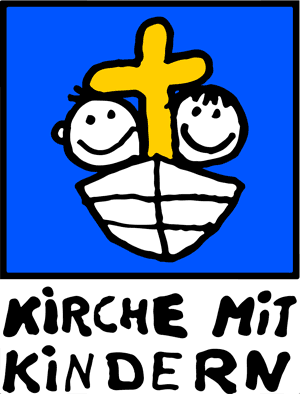 __________________	________________________________Vorname des Kindes	Name des Kindes______________________________________________________Straße, Hausnummer______________________________________________________PLZ, Ort______________________________________________________Telefonnummer (erreichbar während des Gottesdienstes)______________________________________________________E-Mail Ich habe das Hygiene- und Schutzkonzept zur Kenntnis genommen.Bemerkungen / weitere teilnehmende Personen des gleichen Haushalts:_______________________________________________________Ort, Datum, Unterschrift eines ErziehungsberechtigtenHygiene- und Schutzkonzept: Der Gottesdienst mit Kindern findet im Freien (Gemeindehaus / Kirche) von ... bis ... Uhr statt. Es gelten die allgemeinen Schutzmaßnahmen. Es steht ein Spender mit Desinfektionsmittel bereit. Es findet eine Kontakterfassung statt. Das Hygienekonzept richtet sich nach der 26. Corona-Bekämpfungsverordnung Rheinland-Pfalz vom 8. September 2021 und wurde mit dem Pfarramt für Gottesdienste mit Kindern und Familien der Evangelischen Kirche der Pfalz abgestimmt.